Ubly PTO Board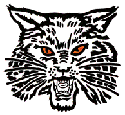 Meeting Minutes – December 11, 2023 Meeting2023-2024 Executive BoardPresident – Krystal Kolar	Vice President – Jaclyn MorellSecretary – Robert-John Van De Velde	Treasurer – Alexandra TaylorMeeting called to order at 6:01pmAttendance: Full Board Attendance, Mrs. O’Connor, Amy Rothe, Meghan Hudson, Renee JanowiakApproval of Previous Minutes: The minutes were presented and approved.Treasurer’s Report: Alexandra Taylor – No report available from the Business Office. No update on the $500 charge discussed at the November Meeting (see November meeting notes for further information). Administrative Report: Elementary Principal Jill Ogryski: (Not in attendance)No Notes to present at this meeting.Jr./Sr. High School Principal Yvonne O’Connor: We currently have 312 students enrolled in the Jr. High and High SchoolWe have had a very successful fall sports season, Volleyball winning Districts, Cross Country girls 18th in the state in our division and the finale of our Football Team winning the Division 8 State Championship.  Through it all we have had amazing support from our community.Our Mentor program is up and running in the Jr. High and High school. We started with a get to know each other on November 17th playing games and then in December we began activities to develop positive relationships by spreading the group out to have conversations with an If I could activity and where am I, talking about how stressed they are and ways to cope with it.Mrs. Tibbits and the 8th grade class are working with Mrs. Ogryski in the elementary to develop a mentor program for students.  They had started some activities last year and are continuing it again this year. This is a teachable moment for the 8th graders as well as working on developing positive relationships.Our National Honor Society and Student Council worked together to help with the Adopt -a -family project, purchasing, wrapping and bundling presents for families in need. Approximately 8 families were supported with gifts as well as food.The school improvement team met on November 28th to review plans for December 22nd, we looked at a student survey to help us plan. We are planning a Holiday Fun day for December 22nd for students to watch Holiday movies, Decorate Cookies, make Christmas cards, play basketball/volleyball and Enjoy each other’s friendship. The team will meet again on December 12th to finalize planning, look at mischooldata and begin to look at eligibility for students to have exam exemptions.For November and December, I have done Walk throughs and will begin 2nd round of observations in Jan.Commendations: This month I would like to commend Heidi Mausolf and Vicki Pfaff for all they do to support students.  They are very flexible and take charge when needed.Our November Students of the month are:6th Grade Jason Baum7th Grade Emma Briolat8th Grade Kennedy Messing9th Grade Irelyn Wolschleger10th Grade Suzanne Smigielski11th Grade Daniel Zdrojeski12th Grade Leah SchumacherElementary Teacher Representative’s Report: Mrs. Rothe said that they started Zello which is a career exploration (K-5). Kids Heart Challenge went well and there was a PBS assembly before the event. Each grade level had gotten their photo taken with the UCS Football Team. Practicing for the Christmas Program. “12 School Days of Christmas” is going well.Jr/Sr High Teacher Representative’s Report:  No Teacher Rep at tonight’s meeting.Public Comment: None. Mini Grants:  **Reminder that the Mini-Grant Funds must be used before June of the current school year.New ApplicationsClassroom Set of Headphones – Meghan Hudson (Grade 1)Amount Requested: $266.09Decision: Approved.Notes: Requesting books for author studies and decodable readers for students to take home. Evaluation will be gauged by the students using the books for take home reading.  Classroom Set of Headphones – Jason Harris (Grades 6 and 7)Amount Requested: $468.81Decision: Approved.Notes: Request includes several kits that would demonstrate physical science topics in 7th Grade (motion, energy, etc.). The rest of the funds will be used to supplement 6th grade life science with living organisms that students can raise and study. Items can be used year over year so this is a long term purchase. Presentations of Past Mini Grant ApprovalsNone for tonight’s meetingPTO Events:Ongoing/Upcoming Events:Box Tops Competition: There is still very low participation. 6th grade are the majority of the grade participation with 2nd grade behind them in participation. Letter Fundraiser: Still have a few donations trickling in. Spirit Shop: Sold some items at Santa’s Village. Still need to review if Spirit Shop is worth continuing for future school years at later date. Concerns with cost of inventory and the time vs. profit that it takes to run it.Popcorn Friday: All adult volunteer slots were filled. Inventory log was used again and went really well. This needs to be filled out each time and left in the PTO mailbox. Jaclyn Morell to take of Popcorn Friday responsibilities. The new storage was moved to a locker that is in the storage room. Bayport State Bank is donating the next set of bags for Popcorn Friday. Santa’s Village: Event was a success. Concessions went well for a second year in a row. All the money raised from Concessions was donated back to the PTO. Lots of 6th grade volunteers. Rotary Club came and handed out free hats and gloves to the kids. Bounce house had to be cancelled due to the condition of the inflatable. Holiday Shop: All advertisement and Money Envelope were sent home the week of December 4th. Delivery is scheduled for 12/13, RJ to do set up on 12/15. Holiday Shop dates are 12/18 – 12/21 with tear down on 12/22. Voted to help families in need. Candy Cane Grams: Cancelled.  PTO Bake Sale: Everything is set up and ready to go for the bake sale this coming Wednesday during the Christmas Program. The reserved seating and parking winners were notified/reminded on Facebook and Tom Volmering is helping to put all the signs up for that and also getting our tables set up for the sale. Bucket Raffle: Mrs. Rothe asked when the teachers will be receiving their sign ups for this event. Krystal had talked to Tammy Peruski last week about it but she would reach out again. There was an email still in the PTO’s email from last year that Krystal forwarded to Amy to use in case Tammy couldn’t get to it.Events Tabled until future meetings:Movie Night, Penny Wars, 5th Grade Party in the Park, Jr./Senior End of Year Movie Night, Open House for 2024.Scholarship: No new discussion.Appreciation Days: PTO to purchase a new fridge with a water dispenser and ice machine built in as the Staff Christmas Present to be installed in the teachers lounge. Other Topics: Board Member Changes – RJ Van De Velde stepping down. Stephanie Workman to replace RJ Van De Velde and will be present for the January Meeting. 
Public Comment: None. Next PTO meeting: January 8th, 2023Meeting adjourned: 7:00pmRespectfully Submitted by: RJ Van De Velde 